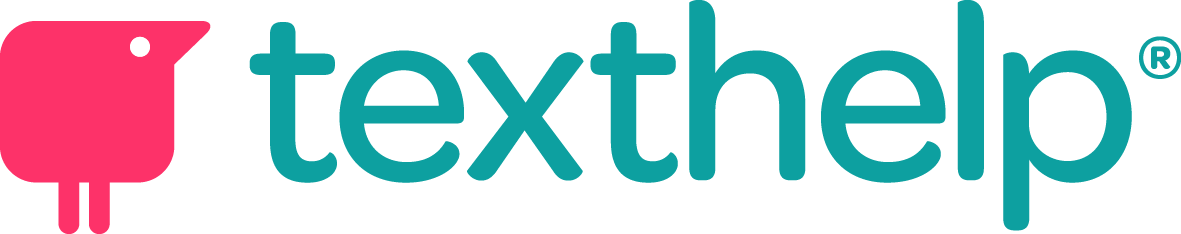 Texthelp Ltd. Accessibility Conformance ReportInternational Edition(Based on VPAT® Version 2.4)Applicable Standards/GuidelinesThis report covers the degree of conformance for the following accessibility standard/guidelines:TermsThe terms used in the Conformance Level information are defined as follows:Supports: The functionality of the product has at least one method that meets the criterion without known defects or meets with equivalent facilitation.Partially Supports: Some functionality of the product does not meet the criterion.Does Not Support: The majority of product functionality does not meet the criterion.Not Applicable: The criterion is not relevant to the product.Not Evaluated: The product has not been evaluated against the criterion. This can be used only in WCAG 2.0 Level AAA.WCAG 2.1 ReportTables 1 and 2 also document conformance with:EN 301 549:  Chapter 9 - Web, Sections 10.1-10.4 of Chapter 10 - Non-Web documents, and Sections 11.1-11.4 and 11.8.2 of Chapter 11 - Non-Web Software (open and closed functionality), and Sections 12.1.2 and 12.2.4 of Chapter 12 – DocumentationRevised Section 508: Chapter 5 – 501.1 Scope, 504.2 Content Creation or Editing, and Chapter 6 – 602.3 Electronic Support Documentation.Note: When reporting on conformance with the WCAG 2.1 Success Criteria, they are scoped for full pages, complete processes, and accessibility-supported ways of using technology as documented in the WCAG 2.1 Conformance Requirements.Table 1: Success Criteria, Level ANotes:Table 2: Success Criteria, Level AANotes:Revised Section 508 ReportNotes:Chapter 3: Functional Performance Criteria (FPC)Notes:Chapter 4: Hardware - Not ApplicableChapter 5: SoftwareNotes:Chapter 6: Support Documentation and ServicesNotes:EN 301 549 ReportNotes:Chapter 4: Functional Performance Statements (FPS)Notes:Chapter 5: Generic RequirementsNotes:Chapter 6: ICT with Two-Way Voice Communication - Not ApplicableChapter 7: ICT with Video Capabilities - Not ApplicableChapter 8: Hardware - Not ApplicableChapter 9: Web (see WCAG 2.1 section)Chapter 10: Non-Web SoftwareNotes:Chapter 11: SoftwareNotes:Chapter 12: Documentation and Support ServicesNotes:Chapter 13: ICT Providing Relay or Emergency Service Access - Not ApplicableName of Product/Version:Read&Write for Windows; Read&Write for MAC; Read&Write for Google ChromeReport Date:         Jan 2023Product Description:         Read&Write is a literacy support tool that empowers all students to personalize their learning with simple, accessible tools that help them comprehend, organize and express themselves independently in GSuite, Office 365, Windows and MacContact Information:                 support@texthelp.comNotes:Evaluation Methods Used:Testing is based on a combination of automated testing, manual testing and general product knowledge and experience of developing accessible software. Testing is carried out by the product development team and verified by full QA review by Texthelp internal auditors. Texthelp software development and testing is carried out to an ISO 9001:2015 accredited standard.Standard/GuidelineIncluded In ReportWeb Content Accessibility Guidelines 2.0 Level A (Yes)Level AA (Yes)Level AAA (No )Web Content Accessibility Guidelines 2.1 Level A (Yes )Level AA (Yes )Level AAA (No)Revised Section 508 standards published January 18, 2017 and corrected January 22, 2018 (Yes )EN 301 549 Accessibility requirements suitable for public procurement of ICT products and services in Europe, - V3.1.1 (2019-11) (Yes ) CriteriaConformance LevelRemarks and Explanations1.1.1 Non-text Content (Level A)Also applies to:EN 301 549 Criteria9.1.1.1 (Web)10.1.1.1 (Non-web document)11.1.1.1.1 (Open Functionality Software)11.1.1.1.2 (Closed Functionality Software)11.8.2 (Authoring Tool)12.1.2 (Product Docs)12.2.4 (Support Docs)Revised Section 508501 (Web)(Software)504.2 (Authoring Tool)602.3 (Support Docs)Web: SupportsElectronic Docs: SupportsSoftware: SupportsClosed: N/AAuthoring Tool:  N/ARead&Write Supports accessible non text content.  Audio is always supported with text.  Video is hosted on Youtube and is captioned.   Product documentation and support documentation on http://support.texthelp.com is also in compliance.1.2.1 Audio-only and Video-only (Prerecorded) (Level A)Also applies to:EN 301 549 Criteria9.1.2.1 (Web)10.1.2.1 (Non-web document)11.1.2.1.1 (Open Functionality Software)11.1.2.1.2.1 and 11.1.2.1.2.2 (Closed Software)11.8.2 (Authoring Tool)12.1.2 (Product Docs)12.2.4 (Support Docs)Revised Section 508501 (Web)(Software)504.2 (Authoring Tool)602.3 (Support Docs)Web: N/AElectronic Docs: N/A Software: N/AClosed: N/AAuthoring Tool: N/ARead&Write does not contain or present any Audio only or Video Only resources.1.2.2 Captions (Prerecorded) (Level A)Also applies to:EN 301 549 Criteria9.1.2.2 (Web)10.1.2.2 (Non-web document)11.1.2.2 (Open Functionality Software)11.1.2.2 (Closed Software)11.8.2 (Authoring Tool)12.1.2 (Product Docs)12.2.4 (Support Docs)Revised Section 508501 (Web)(Software)504.2 (Authoring Tool)602.3 (Support Docs)Web: SupportsElectronic Docs: SupportsSupport Docs: Partially SupportsSoftware: N/AAuthoring Tool: N/A:All training video content created for Read&Write is captioned on Youtube.  Occasionally a support team member may create an ad-hoc video and post it to respond to a specific user and it may not be captioned.1.2.3 Audio Description or Media Alternative (Prerecorded) (Level A)Also applies to:EN 301 549 Criteria9.1.2.3 (Web)10.1.2.3 (Non-web document)11.1.2.3.1 (Open Functionality Software)11.1.2.3.2 (Closed Software)11.8.2 (Authoring Tool)12.1.2 (Product Docs)12.2.4 (Support Docs)Revised Section 508501 (Web)(Software)504.2 (Authoring Tool)602.3 (Support Docs)Web: SupportsElectronic Docs: SupportsSoftware: SupportsClosed: N/AAuthoring Tool: N/ARead&Write training videos do not have audio descriptions, however alternate media (Text or HTML) support articles exist.1.3.1 Info and Relationships (Level A)Also applies to:EN 301 549 Criteria9.1.3.1 (Web)10.1.3.1 (Non-web document)11.1.3.1.1 (Open Functionality Software)11.1.3.1.2 (Closed Software)11.8.2 (Authoring Tool)12.1.2 (Product Docs)12.2.4 (Support Docs)Revised Section 508501 (Web)(Software)504.2 (Authoring Tool)602.3 (Support Docs)Web: SupportsElectronic Docs: SupportsSoftware: SupportsClosed: N/AAuthoring Tool: N/AAll UI is logically designed and accessibly labelled.1.3.2 Meaningful Sequence (Level A)Also applies to:EN 301 549 Criteria9.1.3.2 (Web)10.1.3.2 (Non-web document)11.1.3.2.1 (Open Functionality Software)11.1.3.2.2 (Closed Software)11.8.2 (Authoring Tool)12.1.2 (Product Docs)12.2.4 (Support Docs)Revised Section 508501 (Web)(Software)504.2 (Authoring Tool)602.3 (Support Docs)Web: SupportsElectronic Docs: SupportsSoftware: SupportsAuthoring Tool: N/AAll UI is logically designed and accessibly labelled.1.3.3 Sensory Characteristics (Level A)Also applies to:EN 301 549 Criteria9.1.3.3 (Web)10.1.3.3 (Non-web document)11.1.3.3 (Open Functionality Software)11.1.3.3 (Closed Software)11.8.2 (Authoring Tool)12.1.2 (Product Docs)12.2.4 (Support Docs)Revised Section 508501 (Web)(Software)504.2 (Authoring Tool)602.3 (Support Docs)Web: SupportsElectronic Docs: SupportsSoftware: SupportsAuthoring Tool: N/AThe UI of the software is designed to not rely on shape, size, visual location, orientation, or sound.1.4.1 Use of Color (Level A)Also applies to:EN 301 549 Criteria9.1.4.1 (Web)10.1.4.1 (Non-web document)11.1.4.1 (Open Functionality Software)11.1.4.1 (Closed Software)11.8.2 (Authoring Tool)12.1.2 (Product Docs)12.2.4 (Support Docs)Revised Section 508501 (Web)(Software)504.2 (Authoring Tool)602.3 (Support Docs)Web: SupportsElectronic Docs: SupportsSoftware: SupportsAuthoring Tool: N/AIn Read & Write care is taken in the UI design such that color is not used as the only visual means of conveying information.1.4.2 Audio Control (Level A)Also applies to:EN 301 549 Criteria9.1.4.2 (Web)10.1.4.2 (Non-web document)11.1.4.2 (Open Functionality Software)11.1.4.2 (Closed Software)11.8.2 (Authoring Tool)12.1.2 (Product Docs)12.2.4 (Support Docs)Revised Section 508501 (Web)(Software)504.2 (Authoring Tool)602.3 (Support Docs)Web: SupportsElectronic Docs: SupportsSoftware: SupportsAuthoring Tool: N/AUsers can play, stop, pause, restart and control the pitch, speed and accent of spoken text.  Videos on the support site or website can be paused, stopped etc.2.1.1 Keyboard (Level A)Also applies to:EN 301 549 Criteria9.2.1.1 (Web)10.2.1.1 (Non-web document)11.2.1.1.1 (Open Functionality Software)11.2.1.1.2 (Closed Software)11.8.2 (Authoring Tool)12.1.2 (Product Docs)12.2.4 (Support Docs)Revised Section 508501 (Web)(Software)504.2 (Authoring Tool)602.3 (Support Docs)Web: SupportsElectronic Docs: SupportsSoftware: Partially SupportsClosed: N/AAuthoring Tool: N/ARead & Write, the support site and its documentation are all fully keyboard accessible.   This is part of our standard software quality test plan.Windows & Mac screenshot reader & Screen Masking is a mouse driven feature - the user should use Mousekeys.roadmapSee Read&Write Accessibility Roadmap document for outstanding accessibility issues2.1.2 No Keyboard Trap (Level A)Also applies to:EN 301 549 Criteria9.2.1.2 (Web)10.2.1.2 (Non-web document)11.2.1.2 (Open Functionality Software)11.2.1.2 (Closed Software)11.8.2 (Authoring Tool)12.1.2 (Product Docs)12.2.4 (Support Docs)Revised Section 508501 (Web)(Software)504.2 (Authoring Tool)602.3 (Support Docs)Web: SupportsElectronic Docs: SupportsSoftware: SupportsAuthoring Tool: N/ARead & Write, the support site and its documentation are all fully keyboard accessible. The order and removal of any keyboard traps are taken care of by our software quality test plan.2.1.4 Character Key Shortcuts (Level A 2.1 only)Also applies to:EN 301 549 Criteria9.2.1.4 (Web)10.2.1.4 (Non-web document)11.2.1.4.1 (Open Functionality Software)11.2.1.4.2 (Closed Software)11.8.2 (Authoring Tool)12.1.2 (Product Docs)12.2.4 (Support Docs)Revised Section 508 – Does not applyWeb: N/AElectronic Docs: N/ASoftware: N/AAuthoring Tool: N/ARead&Write does not use single character key shortcuts.2.2.1 Timing Adjustable (Level A)Also applies to:EN 301 549 Criteria9.2.2.1 (Web)10.2.2.1 (Non-web document)11.2.2.1 (Open Functionality Software)11.2.2.1 (Closed Software)11.8.2 (Authoring Tool)12.1.2 (Product Docs)12.2.4 (Support Docs)Revised Section 508501 (Web)(Software)504.2 (Authoring Tool)602.3 (Support Docs)Web: N/AElectronic Docs: N/ASoftware: N/AAuthoring Tool: N/AThe software has no timing/timeout specific functionality2.2.2 Pause, Stop, Hide (Level A)Also applies to:EN 301 549 Criteria9.2.2.2 (Web)10.2.2.2 (Non-web document)11.2.2.2 (Open Functionality Software)11.2.2.2 (Closed Software)11.8.2 (Authoring Tool)12.1.2 (Product Docs)12.2.4 (Support Docs)Revised Section 508501 (Web)(Software)504.2 (Authoring Tool)602.3 (Support Docs)Web: SupportsElectronic Docs: SupportsSoftware: SupportsAuthoring Tool: N/AThe only Blinking/Scrolling/Auto updating information is the “Read with One Word Display” text to speech feature (currently Windows only) .  When the “One Word Display” window is visible the toolbar “Pause button” stops speech and also stops the window auto updating. This is off by default, optional, and the foreground and background colours are customisable.  The speed is adjustable by adjusting the speed of the speaking voice.2.3.1 Three Flashes or Below Threshold (Level A)Also applies to:EN 301 549 Criteria9.2.3.1 (Web)10.2.3.1 (Non-web document)11.2.3.1 (Open Functionality Software)11.2.3.1 (Closed Software)11.8.2 (Authoring Tool)12.1.2 (Product Docs)12.2.4 (Support Docs)Revised Section 508501 (Web)(Software)504.2 (Authoring Tool)602.3 (Support Docs)Web: N/AElectronic Docs: N/ASoftware: N/AAuthoring Tool: N/ARead&Write does not display any flashing UI.2.4.1 Bypass Blocks (Level A)Also applies to:EN 301 549 Criteria9.2.4.1 (Web)10.2.4.1 (Non-web document) – Does not apply11.2.4.1 (Open Functionality Software) – Does not apply11.2.4.1 (Closed Software) – Does not apply11.8.2 (Authoring Tool)12.1.2 (Product Docs)12.2.4 (Support Docs)Revised Section 508501 (Web)(Software) – Does not apply to non-web software504.2 (Authoring Tool)602.3 (Support Docs) – Does not apply to non-web docsWeb: SupportsElectronic Docs: SupportsSoftware: N/AAuthoring Tool: N/AOnly applicable to the website and support site, both of which are in compliance.2.4.2 Page Titled (Level A)Also applies to:EN 301 549 Criteria9.2.4.2 (Web)10.2.4.2 (Non-web document)11.2.4.2 (Open Functionality Software) - Does not apply11.2.4.2 (Closed Software) – Does not apply11.8.2 (Authoring Tool)12.1.2 (Product Docs)12.2.4 (Support Docs)Revised Section 508501 (Web)(Software)504.2 (Authoring Tool)602.3 (Support Docs)Web: SupportsElectronic Docs: SupportsSoftware: N/AAuthoring Tool: N/AFully supported on the web site and support site.  Not applicable in the software since it is not a website based software product.2.4.3 Focus Order (Level A)Also applies to:EN 301 549 Criteria9.2.4.3 (Web)10.2.4.3 (Non-web document)11.2.4.3 (Open Functionality Software)11.2.4.3 (Closed Software)11.8.2 (Authoring Tool)12.1.2 (Product Docs)12.2.4 (Support Docs)Revised Section 508501 (Web)(Software)504.2 (Authoring Tool)602.3 (Support Docs)Web: SupportsElectronic Docs: SupportsSoftware: SupportsAuthoring Tool: N/AFully supports logical focus order across the website, support documentation and software products.2.4.4 Link Purpose (In Context) (Level A)Also applies to:EN 301 549 Criteria9.2.4.4 (Web)10.2.4.4 (Non-web document)11.2.4.4 (Open Functionality Software)11.2.4.4 (Closed Software11.8.2 (Authoring Tool)12.1.2 (Product Docs)12.2.4 (Support Docs)Revised Section 508501 (Web)(Software)504.2 (Authoring Tool)602.3 (Support Docs)Web: SupportsElectronic Docs: SupportsSoftware: SupportsAuthoring Tool: N/AFully supported on the web site and support site.  Any links to web content within the software also contain text explaining the link.2.5.1 Pointer Gestures (Level A 2.1 only)Also applies to:EN 301 549 Criteria9.2.5.1 (Web)10.2.5.1 (Non-web document)11.2.5.1 (Open Functionality Software)11.2.5.1 (Closed Software)11.8.2 (Authoring Tool)12.1.2 (Product Docs)12.2.4 (Support Docs)Revised Section 508 – Does not applyWeb: SupportsElectronic Docs: SupportsSoftware: SupportsAuthoring Tool: N/ARead&Write does not use multipoint gestures 2.5.2 Pointer Cancellation (Level A 2.1 only)Also applies to:EN 301 549 Criteria9.2.5.2 (Web)10.2.5.2 (Non-web document)11.2.5.2 (Open Functionality Software)11.2.5.2 (Closed Software)11.8.2 (Authoring Tool)12.1.2 (Product Docs)12.2.4 (Support Docs)Revised Section 508 – Does not applyWeb: SupportsElectronic Docs: SupportsSoftware: SupportsAuthoring Tool: N/A All support pages work using standard click events which trigger on the mouse up event. One feature of the software ScreenShot Reader does use a dragging window that captures an area of the screen and so executes the drag on mouse down but the drag is cancelled on up click.2.5.3 Label in Name (Level A 2.1 only)Also applies to:EN 301 549 Criteria9.2.5.3 (Web)10.2.5.3 (Non-web document)11.2.5.3.1 (Open Functionality Software)11.2.5.3.2 (Closed Software)11.8.2 (Authoring Tool)12.1.2 (Product Docs)12.2.4 (Support Docs)Revised Section 508 – Does not applyWeb: SupportsElectronic Docs: SupportsSoftware: SupportsAuthoring Tool: N/ASupport pages text and labels are exposed as ‘Name’ through accessibility tools as are labels within the software.2.5.4 Motion Actuation (Level A 2.1 only)Also applies to:EN 301 549 Criteria9.2.5.4 (Web)10.2.5.4 (Non-web document)11.2.5.4 (Open Functionality Software)11.2.5.4 (Closed Software)11.8.2 (Authoring Tool)12.1.2 (Product Docs)12.2.4 (Support Docs)Revised Section 508 – Does not applyWeb: SupportsElectronic Docs: SupportsSoftware: SupportsAuthoring Tool: N/ARead&Write and supporting web pages have no motion based features or functionality.3.1.1 Language of Page (Level A)Also applies to:EN 301 549 Criteria9.3.1.1 (Web)10.3.1.1 (Non-web document)11.3.1.1.1 (Open Functionality Software)11.3.1.1.2 (Closed Software)11.8.2 (Authoring Tool)12.1.2 (Product Docs)12.2.4 (Support Docs)Revised Section 508501 (Web)(Software)504.2 (Authoring Tool)602.3 (Support Docs)Web: SupportsElectronic Docs: SupportsSoftware: N/AAuthoring Tool: N/AFully supported on the web site and support site.3.2.1 On Focus (Level A)Also applies to:EN 301 549 Criteria9.3.2.1 (Web)10.3.2.1 (Non-web document)11.3.2.1 (Open Functionality Software)11.3.2.1 (Closed Software)11.8.2 (Authoring Tool)12.1.2 (Product Docs)12.2.4 (Support Docs)Revised Section 508501 (Web)(Software)504.2 (Authoring Tool)602.3 (Support Docs)Web: SupportsElectronic Docs: SupportsSoftware: SupportsAuthoring Tool: N/AFully supported. Changes of focus in Read&Write, the texthelp website and support pages do not change the context of the webpage or the dialogs.3.2.2 On Input (Level A)Also applies to:EN 301 549 Criteria9.3.2.2 (Web)10.3.2.2 (Non-web document)11.3.2.2 (Open Functionality Software)11.3.2.2 (Closed Software)11.8.2 (Authoring Tool)12.1.2 (Product Docs)12.2.4 (Support Docs)Revised Section 508501 (Web)(Software)504.2 (Authoring Tool)602.3 (Support Docs)Web: SupportsElectronic Docs: SupportsSoftware: Partially SupportsAuthoring Tool: N/AFully supported on the support website. The only changes of context in the Read&Write software are on the selection of the web dictionary or Fact Finder feature which opens a separate web page to provide a dictionary definition or a search result. This occurs after a user triggered event to use the feature.3.3.1 Error Identification (Level A)Also applies to:EN 301 549 Criteria9.3.3.1 (Web)10.3.3.1 (Non-web document)11.3.3.1.1 (Open Functionality Software)11.3.3.1.2 (Closed Software)11.8.2 (Authoring Tool)12.1.2 (Product Docs)12.2.4 (Support Docs)Revised Section 508501 (Web)(Software)504.2 (Authoring Tool)602.3 (Support Docs)Web: SupportsElectronic Docs: SupportsSoftware: SupportsAuthoring Tool: N/AAny validation errors on use of the website or support pages are displayed in text form. Any errors upon use of the software are displayed in text form.3.3.2 Labels or Instructions (Level A)Also applies to:EN 301 549 Criteria9.3.3.2 (Web)10.3.3.2 (Non-web document)11.3.3.2 (Open Functionality Software)11.3.3.2 (Closed Software)11.8.2 (Authoring Tool)12.1.2 (Product Docs)12.2.4 (Support Docs)Revised Section 508501 (Web)(Software)504.2 (Authoring Tool)602.3 (Support Docs)Web: SupportsElectronic Docs: SupportsSoftware: SupportsAuthoring Tool: N/AFully supported. Labels are supplied on or alongside controls that require input in the Read&Write software and the support web pages.4.1.1 Parsing (Level A)Also applies to:EN 301 549 Criteria9.4.1.1 (Web)10.4.1.1 (Non-web document)11.4.1.1.1 (Open Functionality Software)11.4.1.1.2 (Closed Software) – Does not apply11.8.2 (Authoring Tool)12.1.2 (Product Docs)12.2.4 (Support Docs)Revised Section 508501 (Web)(Software)504.2 (Authoring Tool)602.3 (Support Docs)Web: SupportsElectronic Docs: SupportsSoftware: SupportsAuthoring Tool: N/AFully supported. No missing tags or duplicate attributes errors upon validation of support.texthelp.com website.4.1.2 Name, Role, Value (Level A)Also applies to:EN 301 549 Criteria9.4.1.2 (Web)10.4.1.2 (Non-web document)11.4.1.2.1 (Open Functionality Software)11.4.1.2.2 (Closed Software) – Not required11.8.2 (Authoring Tool)12.1.2 (Product Docs)12.2.4 (Support Docs)Revised Section 508501 (Web)(Software)504.2 (Authoring Tool)602.3 (Support Docs)Web: SupportsElectronic Docs: SupportsSoftware: SupportsAuthoring Tool: N/AFully supported. Standards compliant  html is used in the support website and tests for accessibility for screen readers is part of the Read&Write software test plan. CriteriaConformance LevelRemarks and Explanations1.2.4 Captions (Live) (Level AA)Also applies to:EN 301 549 Criteria9.1.2.4 (Web)10.1.2.4 (Non-web document)11.1.2.4 (Open Functionality Software)11.1.2.4 (Closed Software)11.8.2 (Authoring Tool)12.1.2 (Product Docs)12.2.4 (Support Docs)Revised Section 508501 (Web)(Software)504.2 (Authoring Tool)602.3 (Support Docs)Web: N/AElectronic Docs: N/ASoftware: N/AAuthoring Tool: N/ARead&Write does not create any live webcasts or music casts which would need captioned.1.2.5 Audio Description (Prerecorded) (Level AA)Also applies to:EN 301 549 Criteria9.1.2.5 (Web)10.1.2.5 (Non-web document)11.1.2.5 (Open Functionality Software)11.1.2.5 (Closed Software)11.8.2 (Authoring Tool)12.1.2 (Product Docs)12.2.4 (Support Docs)Revised Section 508501 (Web)(Software)504.2 (Authoring Tool)602.3 (Support Docs)Web:Partially SupportsElectronic Docs: SupportsSoftware: N/AAuthoring Tool: N/ARead&Write training videos do not have audio descriptions, however alternate media (Text or HTML) support articles exist.   Transcripts exist. Meeting 1.2.3 (a)1.3.4 Orientation (Level AA 2.1 only)Also applies to:EN 301 549 Criteria9.1.3.4 (Web)10.1.3.4 (Non-web document)11.1.3.4 (Open Functionality Software)11.1.3.4 (Closed Software)11.8.2 (Authoring Tool)12.1.2 (Product Docs)12.2.4 (Support Docs)Revised Section 508 – Does not applyWeb: SupportsElectronic Docs: SupportsSoftware: SupportsAuthoring Tool: N/ARead&Writes features can be resized and the supporting documentation web content reflows to support portrait or landscape orientations.1.3.5 Identify Input Purpose (Level AA 2.1 only)Also applies to:EN 301 549 Criteria9.1.3.5 (Web)10.1.3.5 (Non-web document)11.1.3.5.1 (Open Functionality Software)11.1.3.5.2 (Closed Software)11.8.2 (Authoring Tool)12.1.2 (Product Docs)12.2.4 (Support Docs)Revised Section 508 – Does not applyWeb: SupportsElectronic Docs: SupportsSoftware: SupportsAuthoring Tool: N/ARead&Write and supporting web pages do not have input areas for user input details requiring autocomplete within fields.1.4.3 Contrast (Minimum) (Level AA)Also applies to:EN 301 549 Criteria9.1.4.3 (Web)10.1.4.3 (Non-web document)11.1.4.3 (Open Functionality Software)11.1.4.3 (Closed Software)11.8.2 (Authoring Tool)12.1.2 (Product Docs)12.2.4 (Support Docs)Revised Section 508501 (Web)(Software)504.2 (Authoring Tool)602.3 (Support Docs)Web: SupportsElectronic Docs: SupportsSoftware: Partially SupportsAuthoring Tool: N/AFully Supported. The software, the website and the font weights and colors that create the required contrast level.  1.4.4 Resize text (Level AA)Also applies to:EN 301 549 Criteria9.1.4.4 (Web)10.1.4.4 (Non-web document)11.1.4.4.1 (Open Functionality Software)11.1.4.4.2 (Closed Software)11.8.2 (Authoring Tool)12.1.2 (Product Docs)12.2.4 (Support Docs)Revised Section 508501 (Web)(Software)504.2 (Authoring Tool)602.3 (Support Docs)Web: SupportsElectronic Docs: SupportsSoftware: SupportsAuthoring Tool: N/AFully supported. Html standards are adhered to in the support website allowing text to be zoomed by the browser to 200%. Read&Write PDF viewer also has a feature that allows the text to be zoomed and rendered accurately up to 200%1.4.5 Images of Text (Level AA)Also applies to:EN 301 549 Criteria9.1.4.5 (Web)10.1.4.5 (Non-web document)11.1.4.5.1 (Open Functionality Software)11.1.4.5.2 (Closed Software) – Does not apply11.8.2 (Authoring Tool)12.1.2 (Product Docs)12.2.4 (Support Docs)Revised Section 508501 (Web)(Software)504.2 (Authoring Tool)602.3 (Support Docs)Web: SupportsElectronic Docs: SupportsSoftware: SupportsAuthoring Tool: N/AFully supported. The only images of text used on the support website and in the Read&Write software are company logos.1.4.10 Reflow (Level AA 2.1 only)Also applies to:EN 301 549 Criteria9.1.4.10 (Web)10.1.4.10 (Non-web document)11.1.4.10 (Open Functionality Software)11.1.4.10 (Closed Software)11.8.2 (Authoring Tool)12.1.2 (Product Docs)12.2.4 (Support Docs)Revised Section 508 – Does not applyWeb: Partially SupportsElectronic Docs: SupportsSoftware: SupportsAuthoring Tool: N/AThe application support pages fully support reflow, the Texthelp website doesn’t support reflow currently on some pages. The software supports reflow, all functionality can be accessed at specified screen dimensions without non-intuitive scrolling.1.4.11 Non-text Contrast (Level AA 2.1 only)Also applies to:EN 301 549 Criteria9.1.4.11 (Web)10.1.4.11 (Non-web document)11.1.4.11 (Open Functionality Software)11.1.4.11 (Closed Software)11.8.2 (Authoring Tool)12.1.2 (Product Docs)12.2.4 (Support Docs)Revised Section 508 – Does not applyWeb: SupportsElectronic Docs: SupportsSoftware: SupportsClosed: N/AAuthoring Tool: N/ASupport documentation and software creates the required contrast level1.4.12 Text Spacing (Level AA 2.1 only)Also applies to:EN 301 549 Criteria9.1.4.12 (Web)10.1.4.12 (Non-web document)11.1.4.12 (Open Functionality Software)11.1.4.12 (Closed Software)11.8.2 (Authoring Tool)12.1.2 (Product Docs)12.2.4 (Support Docs)Revised Section 508 – Does not applyWeb: N/AElectronic Docs: N/ASoftware: SupportsAuthoring Tool: N/ARead&Write web components should not be affected or will dynamically update with scroll bars to text changes.1.4.13 Content on Hover or Focus (Level AA 2.1 only)Also applies to:EN 301 549 Criteria9.1.4.13 (Web)10.1.4.13 (Non-web document)11.1.4.13 (Open Functionality Software)11.1.4.13 (Closed Software)11.8.2 (Authoring Tool)12.1.2 (Product Docs)12.2.4 (Support Docs)Revised Section 508 – Does not applyWeb: SupportsElectronic Docs: SupportsSoftware: Does Not SupportAuthoring Tool: N/AThe website and Support website use standard tooltips which do get removed using default browser behaviour when the escape key is pressed.  See Read&Write Accessibility Roadmap document for outstanding accessibility issues2.4.5 Multiple Ways (Level AA)Also applies to:EN 301 549 Criteria9.2.4.5 (Web)10.2.4.5 (Non-web document) – Does not apply11.2.4.5 (Open Functionality Software) – Does not apply11.2.4.5 (Closed Software) – Does not apply11.8.2 (Authoring Tool)12.1.2 (Product Docs)12.2.4 (Support Docs)Revised Section 508501 (Web)(Software) – Does not apply to non-web software504.2 (Authoring Tool)602.3 (Support Docs) – Does not apply to non-web docsWeb: SupportsElectronic Docs: SupportsSoftware: N/AAuthoring Tool: N/AFully supported. The Texthelp website and the support website have a search facility displaying links to pages on the sites. This is in addition to navigation via the home pages.2.4.6 Headings and Labels (Level AA)Also applies to:EN 301 549 Criteria9.2.4.6 (Web)10.2.4.6 (Non-web document)11.2.4.6 (Open Functionality Software)11.2.4.6 (Closed Software)11.8.2 (Authoring Tool)12.1.2 (Product Docs)12.2.4 (Support Docs)Revised Section 508501 (Web)(Software)504.2 (Authoring Tool)602.3 (Support Docs)Web: SupportsElectronic Docs: SupportsSoftware: SupportsAuthoring Tool: N/AFully supported. Read&Write provides descriptive labels for features and interactive components. All pages in the support website have descriptive headings related to their content.2.4.7 Focus Visible (Level AA)Also applies to:EN 301 549 Criteria9.2.4.7 (Web)10.2.4.7 (Non-web document)11.2.4.7 (Open Functionality Software)11.2.4.7 (Closed Software)11.8.2 (Authoring Tool)12.1.2 (Product Docs)12.2.4 (Support Docs)Revised Section 508501 (Web)(Software)504.2 (Authoring Tool)602.3 (Support Docs)Web: SupportsElectronic Docs: SupportsSoftware: Partially SupportedAuthoring Tool: N/ARead&write software visually indicates that keyboard focus is only on one possible location in the software. The Texthelp website indicates focus via a rectangle surrounding the focused element.See Read&Write Accessibility Roadmap document for outstanding accessibility issues3.1.2 Language of Parts (Level AA)Also applies to:EN 301 549 Criteria9.3.1.2 (Web)10.3.1.2 (Non-web document)11.3.1.2 (Open Functionality Software) – Does not apply11.3.1.2 (Closed Software) – Does not apply11.8.2 (Authoring Tool)12.1.2 (Product Docs)12.2.4 (Support Docs)Revised Section 508501 (Web)(Software)504.2 (Authoring Tool)602.3 (Support Docs)Web: SupportsElectronic Docs: N/ASoftware: N/AAuthoring Tool: N/AThe language attribute is used in the support web pages and in the main Texthelp website.3.2.3 Consistent Navigation (Level AA)Also applies to:EN 301 549 Criteria9.3.2.3 (Web)10.3.2.3 (Non-web document) – Does not apply11.3.2.3 (Open Functionality Software) – Does not apply11.3.2.3 (Closed Software) – Does not apply11.8.2 (Authoring Tool)12.1.2 (Product Docs)12.2.4 (Support Docs)Revised Section 508501 (Web)(Software) – Does not apply to non-web software504.2 (Authoring Tool)602.3 (Support Docs) – Does not apply to non-web docsWeb: SupportsElectronic Docs: SupportsSoftware: N/AAuthoring Tool: N/AFully supported. The website and Support website use consistent labelling and alternative text for descriptions. This is enforced using a style guide and applying  CSS mechanisms on these sites.3.2.4 Consistent Identification (Level AA)Also applies to:EN 301 549 Criteria9.3.2.4 (Web)10.3.2.4 (Non-web document) – Does not apply11.3.2.4 (Open Functionality Software) – Does not apply11.3.2.4 (Closed Software) – Does not apply11.8.2 (Authoring Tool)12.1.2 (Product Docs)12.2.4 (Support Docs)Revised Section 508501 (Web)(Software) – Does not apply to non-web software504.2 (Authoring Tool)602.3 (Support Docs) – Does not apply to non-web docsWeb: SupportsElectronic Docs: SupportsSoftware: N/AAuthoring Tool: N/AFully supported. The website and Support website use consistent labelling and alternative text for descriptions. This is enforced using a style guide and applying  CSS mechanisms on these sites.3.3.3 Error Suggestion (Level AA)Also applies to:EN 301 549 Criteria9.3.3.3 (Web)10.3.3.3 (Non-web document)11.3.3.3 (Open Functionality Software)11.3.3.3 (Closed Software)11.8.2 (Authoring Tool)12.1.2 (Product Docs)12.2.4 (Support Docs)Revised Section 508501 (Web)(Software)504.2 (Authoring Tool)602.3 (Support Docs)Web: SupportsElectronic Docs: SupportsSoftware: SupportsAuthoring Tool: N/AFully supported. In Read&Write in most cases input is controlled via dropdown lists or radio buttons. Where text input is required text error messages indicating the error like “no word definition found” are displayed. In the Support website  pages input is via predefined menu items or via a text search. A no results found message is the only error message returned here.3.3.4 Error Prevention (Legal, Financial, Data) (Level AA)Also applies to:EN 301 549 Criteria9.3.3.4 (Web)10.3.3.4 (Non-web document)11.3.3.4 (Open Functionality Software)11.3.3.4 (Closed Software)11.8.2 (Authoring Tool)12.1.2 (Product Docs)12.2.4 (Support Docs)Revised Section 508501 (Web)(Software)504.2 (Authoring Tool)602.3 (Support Docs)Web: N/AElectronic Docs: N/ASoftware: N/AAuthoring Tool: N/ARead&write does not require the user to submit information in this way.4.1.3 Status Messages (Level AA 2.1 only)Also applies to:EN 301 549 Criteria9.4.1.3 (Web)10.4.1.3 (Non-web document)11.4.1.3 (Open Functionality Software)11.4.1.3 (Closed Software) – Does not apply11.8.2 (Authoring Tool)12.1.2 (Product Docs)12.2.4 (Support Docs)Revised Section 508 – Does not applyWeb: N/AElectronic Docs: N/ASoftware: Does Not SupportAuthoring Tool: N/AStatus messages don’t apply to the website or the support pages. See Read&Write Accessibility Roadmap document for outstanding accessibility issuesCriteriaConformance LevelRemarks and Explanations302.1 Without VisionPartially SupportsRead&Write supports screen readers on Windows and Voiceover on Mac. If  accessibility is turned on via chrome://accessibility/ then Read&Write for Google web page elements can be read by a screen reader.Support web pages are readable by a screen reader.Read&Write training videos do not have audio descriptions, however transcripts exist and alternate media (Text or HTML) support articles exist.  See Read&Write Accessibility Roadmap document for outstanding accessibility issues302.2 With Limited VisionSupportsOperating System high contrast can be applied. Browser Zoom and Screen magnification apps are supported. Google supplies a High contrast extension that applies to our application in  web pages but not in Google Docs.Our Screen Masking tool provides additional control of contrast and colors of the focused area under the mouse.302.3 Without Perception of ColorSupportsRead&Write does not require color perception302.4 Without HearingPartially SupportsRead&Write only provides audio from already visible on screen text.All training video content created for Read&Write is captioned on Youtube.  Occasionally a support team member may create an ad-hoc video and post it to respond to a specific user and it may not be captioned.302.5 With Limited HearingSupportsRead&Write provides options to use different voices with different levels of clarity. Read&Write responds to the system volume.302.6 Without SpeechSupportsRead&Write can be operated without the need for speech input.302.7 With Limited ManipulationPartially Supportsead & Write, the support site and its documentation are all fully keyboard accessible. The order and removal of any keyboard traps are taken care of by our software quality test plan.See Read&Write Accessibility Roadmap document for outstanding accessibility issues302.8 With Limited Reach and StrengthSupportsDoes not apply302.9 With Limited Language, Cognitive, and Learning AbilitiesSupportsRead&Write offers text to speech within itself as well as inside other applications that it integrates with. Its Word Prediction and  Picture Dictionary features provide additional support for users with learning difficultiesCriteriaConformance LevelRemarks and Explanations501.1 Scope – Incorporation of WCAG 2.0 AASee WCAG 2.1 sectionSee information in WCAG 2.1 section502 Interoperability with Assistive Technology502.2.1 User Control of Accessibility FeaturesSupportsThe Read&write Text to speech accessibility feature can be controlled through the speech options panels. The screen masking feature also has setting for adjusting its operation502.2.2 No Disruption of Accessibility FeaturesPartially SupportsOS Accessibility features supported in Read&Write for Windows and Mac. The High contrast extension in Google Chrome only applies to web pages and not Google Docs, however the software’s Screen Masking feature can create a similar effect.See Read&Write Accessibility Roadmap document for outstanding accessibility issues502.3 Accessibility Services502.3.1 Object InformationSupportsRead&Write provides this information to the platforms accessible interfaces.502.3.2 Modification of Object InformationSupportsWhere the platform accessibility frameworks provide the option Read&Write UI states and properties can be set programmatically502.3.3 Row, Column, and HeadersSupportsRead&Write UI table components have the proper association of header cells and data cells and those relationships can be determined programmatically.502.3.4 ValuesSupportsRead&Write UI values and range of values can be determined programmatically.502.3.5 Modification of ValuesSupportsRead&Write values of UI that users can adjust can also be set through assistive technology.502.3.6 Label RelationshipsSupportsRead&Write label relationships can be programmatically determined.502.3.7 Hierarchical RelationshipsSupportsRead&Write provides hierarchical relationships that can be programmatically determined.502.3.8 TextSupportsRead&Write text components provide programmatically determinable details.502.3.9 Modification of TextSupportsRead&Write text components can be set programmatically  through assistive technology.502.3.10 List of ActionsSupportsAll actions that can be set on a Read&Write component can be determined programmatically.502.3.11 Actions on ObjectsSupportsRead&Write supports the ability for assistive technology to programmatically execute available actions.502.3.12 Focus CursorSupportsRead&Write relies on the operating system or the browser’s capabilities to provide an on-screen indication of current focus and exposes the information and mechanisms needed.502.3.13 Modification of Focus CursorSupportsRead&Write either conforms to these standards where the capability exists or does not support the capability for any user.502.3.14 Event NotificationSupportsRead&Write events relevant to the user's interaction are also available to assistive technology.502.4 Platform Accessibility FeaturesSupportsRead&Write conforms to these standards where the capability exists.503 Applications503.2 User PreferencesSupportsRead&Write honors the user settings from a user's browser and/or operating system.503.3 Alternative User InterfacesSupportsRead&Write supports assistive technology and has no known conflicts with accessibility features provided by the  operating system or the browser503.4 User Controls for Captions and Audio Description503.4.1 Caption ControlsSupportsRead&Write software does not contain audio or video content.503.4.2 Audio Description ControlsSupportsRead&Write software does not contain audio or video content.504 Authoring Tools504.2 Content Creation or Editing (if not authoring tool, enter “not applicable”)See WCAG 2.1 sectionSee information in WCAG 2.1 section504.2.1 Preservation of Information Provided for Accessibility in Format ConversionN/ARead&Write is not an authoring tool504.2.2 PDF ExportN/A504.3 PromptsN/A504.4 TemplatesN/ACriteriaConformance LevelRemarks and Explanations601.1 Scope602 Support Documentation602.2 Accessibility and Compatibility FeaturesSupportsRead&Write’s accessibility features are documented in our support pages. Support of other accessibility tools such as JAWS and Mac Voice Over are also mentioned in the support pages.602.3 Electronic Support DocumentationSee WCAG 2.1 sectionSee information in WCAG 2.1 section602.4 Alternate Formats for Non-Electronic Support DocumentationSupportsDocumentation will be provided in alternate formats upon request with no additional charge.603 Support Services603.2 Information on Accessibility and Compatibility FeaturesSupportsTexthelp support will provide this information upon request at no additional charge.603.3 Accommodation of Communication NeedsSupportsTexthelp support provides multiple channels for user communication as needed.E.G. Email, telephone and video conference and remote access support.CriteriaConformance LevelRemarks and Explanations4.2.1 Usage without visionPartially SupportsRead&Write supports screen readers on Windows and Voiceover on Mac. If  accessibility is turned on via chrome://accessibility/ then Read&Write for Google web page elements can be read by a screen reader.Support web pages are readable by a screen reader.Read&Write training videos do not have audio descriptions, however transcripts exist and alternate media (Text or HTML) support articles exist.  See Read&Write Accessibility Roadmap document for outstanding accessibility issues4.2.2 Usage with limited visionSupportsOperating System high contrast can be applied. Browser Zoom and Screen magnification apps are supported. Google supplies a High contrast extension that applies to our application in  web pages but not in Google Docs.Our Screen Masking tool provides additional control of contrast and colors of the focused area under the mouse.4.2.3 Usage without perception of colourSupportsRead&Write does not require color perception4.2.4 Usage without hearingPartially SupportsRead&Write only provides audio from already visible on screen text.All training video content created for Read&Write is captioned on Youtube.  Occasionally a support team member may create an ad-hoc video and post it to respond to a specific user and it may not be captioned.4.2.5 Usage with limited hearingSupportsRead&Write provides options to use different voices with different levels of clarity. Read&Write responds to the system volume.4.2.6 Usage with no or limited vocal capabilitySupportsRead&Write can be operated without the need for speech input.4.2.7 Usage with limited manipulation or strengthSupportsDoes not apply4.2.8 Usage with limited reachSupportsDoes not apply4.2.9 Minimize photosensitive seizure triggersSupportsRead&Write does not use flashing on and off within any of its features4.2.10 Usage with limited cognition, language or learningSupportsRead&Write offers text to speech within itself as well as inside other applications that it integrates with. Its Word Prediction and  Picture Dictionary features provide additional support for users with learning difficulties4.2.11 PrivacySupportsRead&Write offers control of speech feedback and volume which allows users to use the software with improved privacy. Read&Write does not read out characters that have been masked.CriteriaConformance LevelRemarks and Explanations5.1 Closed functionality5.1.2 General5.1.2.1 Closed functionalitySee 5.2 through 13See information in 5.2 through 135.1.2.2 Assistive technologySee 5.1.3 through 5.1.6See information in 5.1.3 through 5.1.65.1.3 Non-visual access5.1.3.1 Audio output of visual informationNot ApplicableRead&Write is not a closed application. It exposes its contents to assistive technologies and responds to operating system settings5.1.3.2 Auditory output delivery including speechNot ApplicableRead&Write is not a closed application. It exposes its contents to assistive technologies and responds to operating system settings5.1.3.3 Auditory output correlationNot ApplicableRead&Write is not a closed application. It exposes its contents to assistive technologies and responds to operating system settings5.1.3.4 Speech output user controlNot ApplicableRead&Write is not a closed application. It exposes its contents to assistive technologies and responds to operating system settings5.1.3.5 Speech output automatic interruptionNot ApplicableRead&Write is not a closed application. It exposes its contents to assistive technologies and responds to operating system settings5.1.3.6 Speech output for non-text contentNot ApplicableRead&Write is not a closed application. It exposes its contents to assistive technologies and responds to operating system settings5.1.3.7 Speech output for video informationNot ApplicableRead&Write is not a closed application. It exposes its contents to assistive technologies and responds to operating system settings5.1.3.8 Masked entryNot ApplicableRead&Write is not a closed application. It exposes its contents to assistive technologies and responds to operating system settings5.1.3.9 Private access to personal dataNot ApplicableRead&Write is not a closed application. It exposes its contents to assistive technologies and responds to operating system settings5.1.3.10 Non-interfering audio outputNot ApplicableRead&Write is not a closed application. It exposes its contents to assistive technologies and responds to operating system settings5.1.3.11 Private listening volumeNot ApplicableRead&Write is not a closed application. It exposes its contents to assistive technologies and responds to operating system settings5.1.3.12 Speaker volumeNot ApplicableRead&Write is not a closed application. It exposes its contents to assistive technologies and responds to operating system settings5.1.3.13 Volume resetNot ApplicableRead&Write is not a closed application. It exposes its contents to assistive technologies and responds to operating system settings5.1.3.14 Spoken languagesNot ApplicableRead&Write is not a closed application. It exposes its contents to assistive technologies and responds to operating system settings5.1.3.15 Non-visual error identificationNot ApplicableRead&Write is not a closed application. It exposes its contents to assistive technologies and responds to operating system settings5.1.3.16 Receipts, tickets, and transactional outputsNot ApplicableRead&Write is not a closed application. It exposes its contents to assistive technologies and responds to operating system settings5.1.4 Functionality closed to text enlargementNot ApplicableRead&Write is not a closed application. It exposes its contents to assistive technologies and responds to operating system settings5.1.5 Visual output for auditory informationNot ApplicableRead&Write is not a closed application. It exposes its contents to assistive technologies and responds to operating system settings5.1.6 Operation without keyboard interface5.1.6.1 Closed functionalitySee 5.1.3.1 through 5.1.3.16See information in 5.1.3.1 through 5.1.3.165.1.6.2 Input focusNot ApplicableRead&Write is not a closed application. It exposes its contents to assistive technologies and responds to operating system settings5.1.7 Access without speechNot ApplicableRead&Write is not a closed application. It exposes its contents to assistive technologies and responds to operating system settings5.2 Activation of accessibility featuresSupportsRead&Write’s Text to Speech features can be triggered using either mouse or keyboard.5.3 BiometricsNot ApplicableRead&Write does not use uses biological characteristics5.4 Preservation of accessibility information during conversionNot ApplicableRead&Write is not an authoring tool.5.5 Operable parts5.5.1 Means of operationNot ApplicableRead&Write does not require grasping, pinching, or twisting of the wrist to operate.5.5.2 Operable parts discernibilityNot ApplicableRead&Write does not require grasping, pinching, or twisting of the wrist to operate.5.6 Locking or toggle controls5.6.1 Tactile or auditory statusNot ApplicableRead&Write is not a Keyboard.5.6.2 Visual statusNot ApplicableRead&Write is not a Keyboard.5.7 Key repeatNot ApplicableRead&Write is not a Keyboard.5.8 Double-strike key acceptanceNot ApplicableRead&Write is not a Keyboard.5.9 Simultaneous user actionsSupportsRead&Write has feature Keyboard shortcuts that require multiple keys to be pressed but the user can simply use the mouse to operate the feature.CriteriaConformance LevelRemarks and Explanations10.0 General (informative)10.1.1.1 through 10.4.1.3See WCAG 2.1 sectionSee information in WCAG 2.1 section10.5 Caption positioningNot ApplicableRead&Write does not create non-web documents that contains synchronized media with captions10.6 Audio description timingNot ApplicableRead&Write does not create non-web documents that contains synchronized media with captionsCriteriaConformance LevelRemarks and ExplanationsRemarks and Explanations11.0 General (informative)11.1.1.1 through 11.4.1.3See WCAG 2.1 sectionSee information in WCAG 2.1 sectionSee information in WCAG 2.1 section11.5 Interoperability with assistive technology11.5.1 Closed functionality11.5.2 Accessibility services11.5.2.1 Platform accessibility service support for software that provides a user interfaceSee 11.5.2.5 through 11.5.2.17See information in 11.5.2.5 through 11.5.2.17See information in 11.5.2.5 through 11.5.2.1711.5.2.2 Platform accessibility service support for assistive technologiesSee 11.5.2.5 through 11.5.2.17See information in 11.5.2.5 through 11.5.2.17See information in 11.5.2.5 through 11.5.2.1711.5.2.3 Use of accessibility servicesSupportsRead&Write is written using frameworks created for the operating system. The accessibility provisions in these frameworks are used to expose the softwares content to accessibility frameworks of the operating system being used.Read&Write is written using frameworks created for the operating system. The accessibility provisions in these frameworks are used to expose the softwares content to accessibility frameworks of the operating system being used.11.5.2.4 Assistive technologySupportsRead&Write uses embedded OS APIs to provide assistive technology featuresRead&Write uses embedded OS APIs to provide assistive technology features11.5.2.5 Object informationSupportsRead&Write provides this information to the platforms accessible interfaces.Read&Write provides this information to the platforms accessible interfaces.11.5.2.6 Row, column, and headersSupportsRead&Write UI table components have the proper association of header cells and data cells and those relationships can be determined programmatically.Read&Write UI table components have the proper association of header cells and data cells and those relationships can be determined programmatically.11.5.2.7 ValuesSupportsRead&Write UI values and range of values can be determined programmatically.11.5.2.8 Label relationshipsSupportsRead&Write label relationships can be programmatically determined.11.5.2.9 Parent-child relationshipsSupportsRead&Write allows parent-child relationships to be programmatically determined.Read&Write allows parent-child relationships to be programmatically determined.11.5.2.10 TextSupportsRead&Write text components provide programmatically determinable details.11.5.2.11 List of available actionsSupportsAll actions that can be set on a Read&Write component can be determined programmatically.11.5.2.12 Execution of available actionsSupportsRead&Write supports the ability for assistive technology to programmatically execute available actions.11.5.2.13 Tracking of focus and selection attributesSupportsRead&Write relies on the operating system or the browser’s capabilities to provide an on-screen indication of current focus and exposes the information and mechanisms needed.11.5.2.14 Modification of focus and selection attributesSupportsRead&Write either conforms to these standards where the capability exists or does not support the capability for any user.11.5.2.15 Change notificationSupportsRead&Write change events relevant to the user's interaction are also available to assistive technology.Read&Write change events relevant to the user's interaction are also available to assistive technology.11.5.2.16 Modifications of states and propertiesSupportsRead&Write’s user interface elements can be change by assistive technologies to programmatically modify states and propertiesRead&Write’s user interface elements can be change by assistive technologies to programmatically modify states and properties11.5.2.17 Modifications of values and textSupportsRead&Write’s user interface elements can be change by assistive technologies to programmatically modify values and textRead&Write’s user interface elements can be change by assistive technologies to programmatically modify values and text11.6 Documented accessibility usage11.6.1 User control of accessibility featuresNot ApplicableRead&Write is not a platformRead&Write is not a platform11.6.2 No disruption of accessibility featuresNot ApplicableRead&Write does not disrupt accessibility features defined in he platformRead&Write does not disrupt accessibility features defined in he platform11.7 User preferencesSupportsRead&Write follow the values of the user preferences for platform settingsRead&Write follow the values of the user preferences for platform settings11.8 Authoring tools11.8.1 Content technology11.8.2 Accessible content creationSee WCAG 2.1 section(If not authoring tool, enter “Not Applicable”)See information in WCAG 2.1 sectionSee information in WCAG 2.1 section11.8.3 Preservation of accessibility information in transformationsNot ApplicableRead&Write is not an authoring toolRead&Write is not an authoring tool11.8.4 Repair assistanceNot ApplicableRead&Write is not an authoring toolRead&Write is not an authoring tool11.8.5 TemplatesNot ApplicableRead&Write is not an authoring toolRead&Write is not an authoring toolCriteriaConformance LevelRemarks and Explanations12.1 Product documentation12.1.1 Accessibility and compatibility featuresSupportsRead&Write’s accessibility features are documented in our support pages. Support of other accessibility tools such as JAWS and Mac Voice Over are also mentioned in the support pages.12.1.2 Accessible documentationSee WCAG 2.1 sectionSee information in WCAG 2.1 section12.2 Support Services12.2.2 Information on accessibility and compatibility featuresSupportsTexthelp support will provide this information upon request at no additional charge.12.2.3 Effective communicationSupportsTexthelp support provides multiple channels for user communication as needed.E.G. Email, telephone and video conference and remote access support.12.2.4 Accessible documentationSee WCAG 2.1 sectionSee information in WCAG 2.1 section